Разработка урока на тему: «My family».Предмет: Английский языкУчитель: Федорчук В.А.Класс: 2Цель урока: ввести новую лексику по теме «My family».Образовательные: расширить лексический запас у обучающихся посредством знакомства с новой лексикой по теме «Семья»;совершенствовать навыки говорения, письма, аудирования и  языковые навыки ;развивать навыки функциональной грамотности.Развивающие: развивать внимание, память, наблюдательность, учить работать в сотрудничестве, совершенствовать навыки оценивания.развивать  коммуникативные навыки сотрудничества с другими обучающимися;развивать логическое мышление - умение анализировать, выделять главное, сравниватьразвивать внимание, память.Воспитательные: воспитывать уважение к окружающим, умение слушать других, формировать мотивацию к изучению иностранного языка.Ход урока:Источники упражнений:Интерактивная образовательная платформа Учи.ру [Online] - https://uchi.ru/Учебник "FORWARD" для 2 класса общеобразовательных учреждений авторов М.В. Вербицкая, О.В. Оралова,О.С. Миндрул, Б.Эббс, Э.Уорелл, Э.Уорд: Вентана-Граф: PearsonEducationLimited, 2016.Рабочая тетрадь "FORWARD" для 2 класса общеобразовательных учреждений авторов М.В. Вербицкая, О.В. Оралова, О.С. Миндрул, Б.Эббс, Э.Уорелл, Э.Уорд: Вентана-Граф : PearsonEducationLimited, 2016.Порядок действий. Этапы работы Ресурсы и задания к урокуПримерное времяИсточник.Организационный моментПодключение учащихся  к уроку английского языка на образовательной платформе «Сферум»Teacher:  Good morning, children! I`m glad to see you again.Этикетный диалог с несколькими учащимися выборочно:- How are you today?- I`m fine, thanks. How are you today?- I`m fine, thank you.2  мин.Образовательная платформа СферумПодготовка обучающихся к работе на  основном этапе. Введение в тему урока. 2. Введение лексики по теме урока с помощью платформы Учи.руT: Look at the Lina`s family tree, please. Who are they?  (Посмотрите на семейное древо Лины, кто они? ) 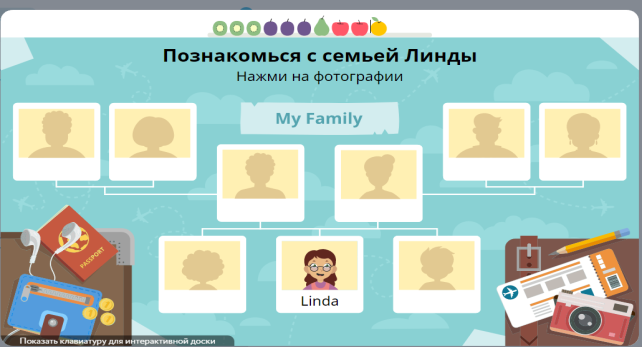 5 мин .Платформа Учи.руЭтап закрепления нового материалаВыполнить тренировочные карточки на  платформе  Учи.ру Now, you should do some exercises.  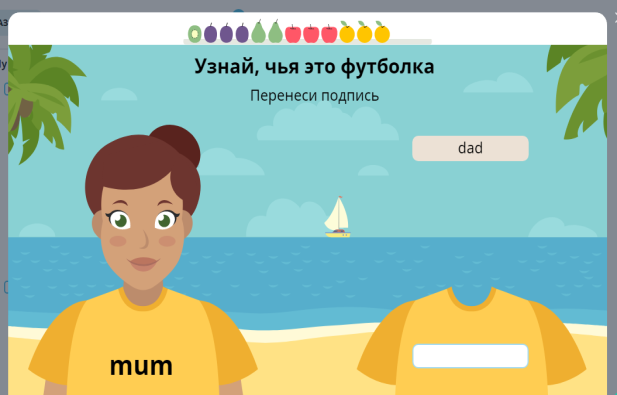 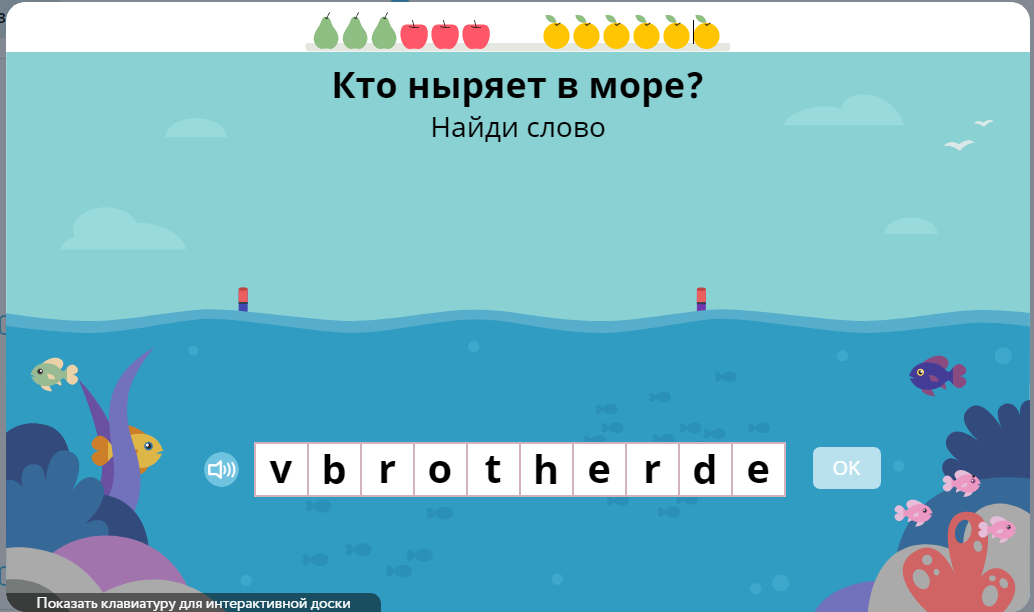 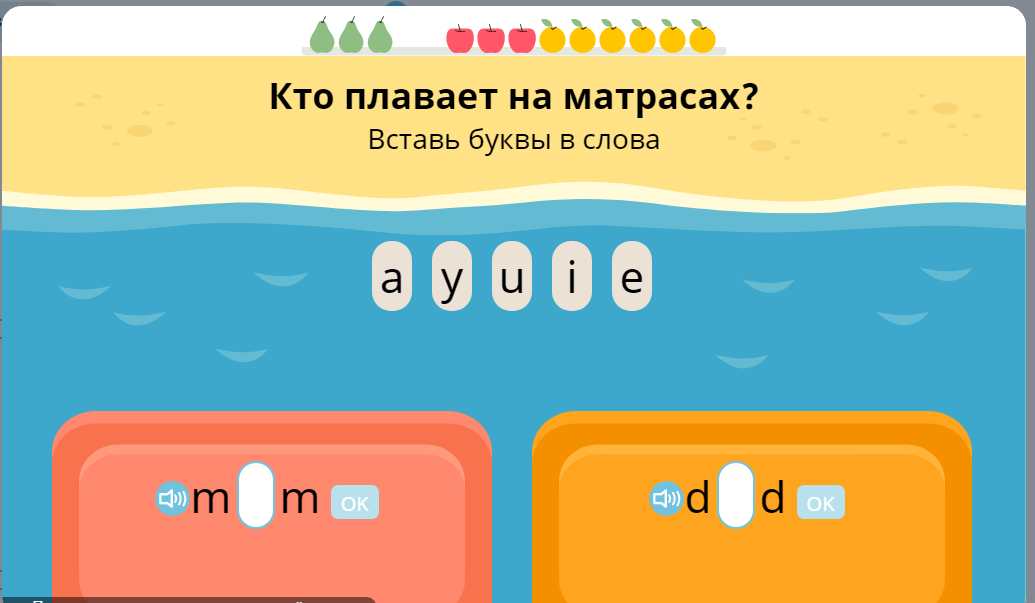 Exellent! Well done!10 мин.Платформа Учи.руФизкульт-минуткаAre you tired? Let`s have some break! Let`s sing a song (Дети поют песню и двигаются под музыку – Учебник Forward упр 8 стр 57)5мин.Учебник (Student`s book Forward, ч.1)Этап письменного закрепленияВыполнить упражнения в рабочей тетради (упр B, C стр 30-31)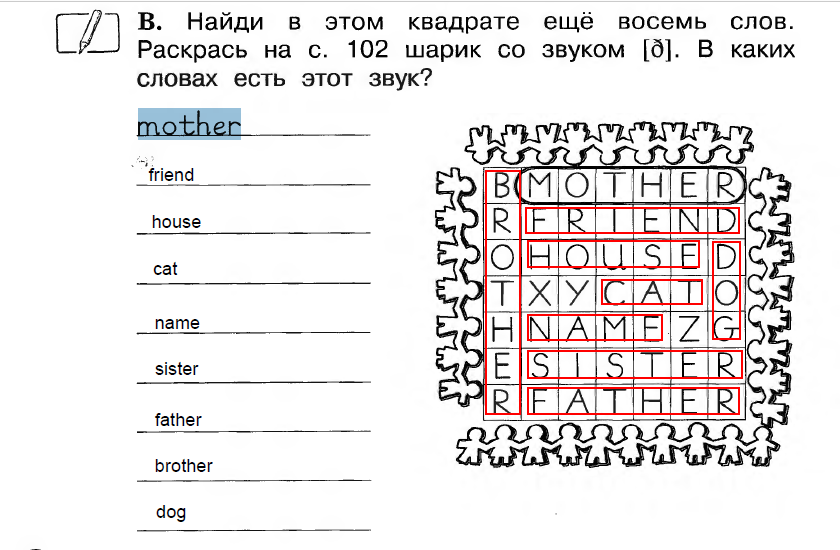 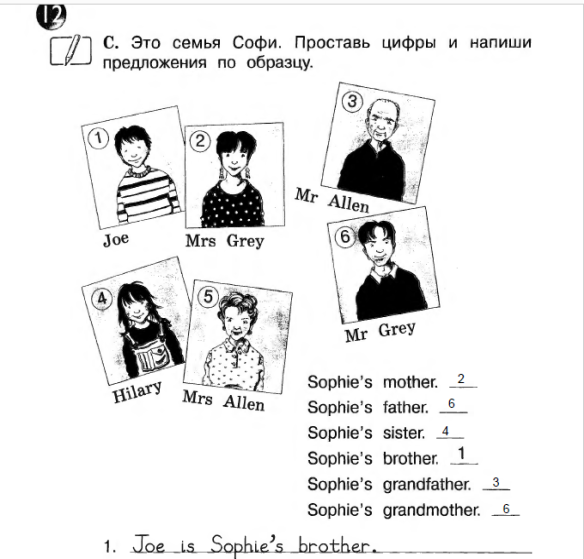 По окончанию выполнения, фото упражнений отправить учителю5 минРабочая тетрадь(Activity book Forward)Этап информации о домашнем задании Доделать упражнения в рабочей тетради, выучить новые слова  (упр B, C стр 30-31), подготовить фото своей семьи.2 мин.Дневник .руЭтап подведения итогов занятия Этап рефлексии Взаиморефлексия. Do you like the lesson?Выставление оценок учащимся учителем. 1  мин.Образовательная платформа Сферум